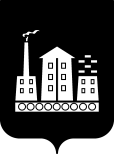 АДМИНИСТРАЦИЯГОРОДСКОГО ОКРУГА СПАССК-ДАЛЬНИЙПОСТАНОВЛЕНИЕ28.марта 2024г.                 г. Спасск-Дальний, Приморского края                    № 583-паО внесении изменений в муниципальную программу «Поддержка социально ориентированных некоммерческих организаций в городском округе Спасск-Дальний на 2023-2026 годы», утвержденную постановлением Администрации городского округа Спасск-Дальний от 20 октября 2022 г. № 922-па  В соответствии со статьей 179 Бюджетного кодекса Российской Федерации, Федеральным законом от 06 октября 2003 г. № 131-ФЗ «Об общих принципах организации местного самоуправления в Российской Федерации», Федеральным законом от 12 января 1996 г. № 7-ФЗ «О некоммерческих организациях»,  Уставом городского округа Спасск-Дальний, постановлением Администрации городского округа Спасск-Дальний от 06 декабря 2022 г. № 1219-па «Об утверждении  Порядка принятия решений о разработке, формировании, реализации и проведении оценки эффективности муниципальных программ  городского округа Спасск-Дальний», в целях поддержки деятельности социально ориентированных некоммерческих организаций, осуществляющих деятельность на территории городского округа Спасск-Дальний, Администрация городского округа Спасск-ДальнийПОСТАНОВЛЯЕТ:1. Внести в  муниципальную программу  «Поддержка социально ориентированных некоммерческих организаций в городском округе Спасск-Дальний на 2023-2026 годы», утвержденную постановлением Администрации городского округа Спасск-Дальний  от 20 октября 2022 г. № 922-па   (в редакции от 26 октября 2023 г.                       № 2006-па), следующие изменения:1.1. в паспорте программы восьмую позицию изложить в следующей редакции:1.2. в разделе 4  программы второй абзац изложить в следующей редакции:«Общая потребность финансового обеспечения программы на 2023-2026 годы составляет 414 395,13 руб., в том числе по годам:2023 год – 53 426,47 руб.;2024 год –  350 968,66 руб.;2025 год – 5 000,00 руб.;2026 год – 5 000,00 руб.В том числе:средства местного бюджета в сумме 115 000,00 руб., в том числе по годам:2023 год – 5 000,00 руб.;2024 год – 100 000,00 руб.;2025 год – 5 000,00 руб.;2026 год – 5 000,00 руб.;средства краевого бюджета в сумме 299 395,13 руб., в том числе по годам:2023 год – 48 426,47 руб.;2024 год – 250 968,66 руб.;2025 год – 0,00 руб.;2026 год – 0,00 руб.».1.3. приложение № 1 к Программе изложить в следующей редакции (прилагается).2. Административному управлению Администрации городского округа Спасск-Дальний (Ткаченко) настоящее постановление опубликовать в официальном печатном издании и разместить на официальном сайте городского округа Спасск-Дальний.3. Контроль за исполнением настоящего постановления возложить на  заместителя главы Администрации городского округа Спасск-Дальний Троценко Т.А.                                        Глава городского округа Спасск-Дальний                                           О.А. МитрофановПриложение № 1к муниципальной программе «Поддержка   социально ориентированных некоммерческих организаций в городском округе Спасск-Дальний на 2023-2026 годы» (в редакции    постановления Администрации городского округа Спасск-Дальний от 28 марта 2024г.      № 583-па)ПЕРЕЧЕНЬмероприятий муниципальной программы «Поддержка социально ориентированныхнекоммерческих организаций в городском округе Спасск-Дальний на 2023-2026 годы»Объем и источники финансирования муниципальной  программыОбщая потребность финансового обеспечения программы на 2023-2026 годы составляет 414 395,13 руб., в том числе по годам:2023 год – 53 426,47 руб.;2024 год – 350 968,66 руб.;2025 год – 5 000,00 руб.;2026 год – 5 000,00 тыс. руб.;в том числе:средства местного бюджета в сумме 115 000,00 руб., в том числе по годам:2023 год – 5 000,00 руб.;2024 год – 100 000,00 руб.;2025 год – 5 000,00 руб.;2026 год – 5 000,00 руб.средства краевого бюджета (софинансирование) в сумме 299 395,13 руб., в том числе по годам:2023 год – 48 426,47 руб.;2024 год – 250 968,66 руб.;2025 год – 0,00 руб.;2026 год – 0,00 руб.Объём средств, выделяемых на реализацию мероприятий настоящей программы, ежегодно уточняется при формировании бюджета городского округа Спасск-Дальний на соответствующий финансовый год.№ п/пНаименование мероприятийНаименование мероприятийСроки реализацииСроки реализацииСроки реализацииСроки реализации№ п/пНаименование мероприятийНаименование мероприятий2023 г.2024 г.2025 г.2026 г.І. Обеспечение финансовой поддержки деятельности СОНКОІ. Обеспечение финансовой поддержки деятельности СОНКОІ. Обеспечение финансовой поддержки деятельности СОНКОІ. Обеспечение финансовой поддержки деятельности СОНКОІ. Обеспечение финансовой поддержки деятельности СОНКОІ. Обеспечение финансовой поддержки деятельности СОНКОИсточник финансированияОбъем финансирования, руб.Объем финансирования, руб.Объем финансирования, руб.Объем финансирования, руб.1.1.Предоставление субсидии на конкурсной основе на реализацию социально-значимых проектов СО НКОместный бюджет5 000,0050 000,000,005 000,001.1.Предоставление субсидии на конкурсной основе на реализацию социально-значимых проектов СО НКОкраевой бюджет48 426,47250 968,660,000,001.2.Оказание помощи СО НКО (в том числе адресной), реализующих деятельность, направленную на патриотическое, духовно-нравственное воспитание граждан, а также на развитие физической культуры и спортаместный бюджет0,000,000,000,001.3.Оказание поддержки СО НКО в проведении мероприятий на местном и межмуниципальном уровнях (праздничные мероприятия, фестивали, форумы и пр.)местный бюджет0,000,005 000,000,001.4.Обеспечение транспортом для доставки представителей СО НКО на мероприятия различных уровней местный бюджет0,0050 000,000,000,00Итого Итого Итого 53 426,47350 968,665 000,005 000,00ІІ. Обеспечение  имущественной поддержки деятельности СО НКОІІ. Обеспечение  имущественной поддержки деятельности СО НКОІІ. Обеспечение  имущественной поддержки деятельности СО НКОІІ. Обеспечение  имущественной поддержки деятельности СО НКОІІ. Обеспечение  имущественной поддержки деятельности СО НКОІІ. Обеспечение  имущественной поддержки деятельности СО НКО2.1.Предоставление СО НКО помещений, для осуществления деятельностиПредоставление СО НКО помещений, для осуществления деятельности0,000,000,000,00ІІІ. Консультационная и методическая поддержка СО НКОІІІ. Консультационная и методическая поддержка СО НКОІІІ. Консультационная и методическая поддержка СО НКОІІІ. Консультационная и методическая поддержка СО НКОІІІ. Консультационная и методическая поддержка СО НКОІІІ. Консультационная и методическая поддержка СО НКО3.1.Организация и проведение обучающих семинаров, конференций и т.п. с привлечением лектора по актуальным вопросам деятельности СО НКО, обмену опытом и распространению лучших практикОрганизация и проведение обучающих семинаров, конференций и т.п. с привлечением лектора по актуальным вопросам деятельности СО НКО, обмену опытом и распространению лучших практик0,000,000,000,003.2.Индивидуальные консультации руководителей и членов СО НКО по вопросам деятельности СО НКОИндивидуальные консультации руководителей и членов СО НКО по вопросам деятельности СО НКО0,000,000,000,003.3.Оказание помощи в подготовке документов для участия в конкурсах социальных проектовОказание помощи в подготовке документов для участия в конкурсах социальных проектов0,000,000,000,00ІV. Организационная поддержка деятельности СО НКОІV. Организационная поддержка деятельности СО НКОІV. Организационная поддержка деятельности СО НКОІV. Организационная поддержка деятельности СО НКОІV. Организационная поддержка деятельности СО НКОІV. Организационная поддержка деятельности СО НКО4.1.Поощрения СО НКО Почетной грамотой, Благодарностью главы городского округа Спасск-Дальний за активное участие по реализации социально-значимых проектовПоощрения СО НКО Почетной грамотой, Благодарностью главы городского округа Спасск-Дальний за активное участие по реализации социально-значимых проектов0,000,000,000,00V. Информационная поддержка деятельности СОНКОV. Информационная поддержка деятельности СОНКОV. Информационная поддержка деятельности СОНКОV. Информационная поддержка деятельности СОНКОV. Информационная поддержка деятельности СОНКОV. Информационная поддержка деятельности СОНКО5.1.Размещение информации о мероприятиях и формах поддержки СО НКО на официальном сайте городского округа Спасск-Дальний, социальных сетях, газете «Спасск»Размещение информации о мероприятиях и формах поддержки СО НКО на официальном сайте городского округа Спасск-Дальний, социальных сетях, газете «Спасск»0,000,000,000,005.2.Оказание информационного обеспечения участия СО НКО в краевых и общероссийских конкурсах социальных проектовОказание информационного обеспечения участия СО НКО в краевых и общероссийских конкурсах социальных проектов0,000,000,000,005.3.Издание информационных материалов по просвещению деятельности СО НКОИздание информационных материалов по просвещению деятельности СО НКО0,000,000,000,00Итого:Итого:53 426,47350 968,665 000,005 000,00Всего по программеВсего по программе414 395,13414 395,13414 395,13414 395,13